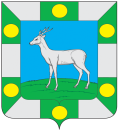 Собрание представителейсельского поселения Спиридоновкамуниципального района ВолжскийСамарской области                                                    Четвертого созыва                                                                                                                                                                                                                                                                                                                                                                                                                                                                                                            РЕШЕНИЕ6 декабря 2023 г.			                                                    № 68-1О внесении изменений в Устав сельского поселения Спиридоновка муниципального района Волжский Самарской областиВ соответствии со статьей 44 Федерального закона от 06.10.2003 № 131-ФЗ «Об общих принципах организации местного самоуправления в Российской Федерации», с учетом заключения о результатах публичных слушаний по проекту решения Собрания представителей сельского поселения Спиридоновка муниципального района Волжский Самарской области «О внесении изменений в Устав сельского поселения Спиридоновка муниципального района Волжский Самарской области» от 3 декабря 2023 года, Собрание представителей сельского поселения Спиридоновка муниципального района Волжский Самарской области РЕШИЛО:Внести следующие изменения в Устав сельского поселения Спиридоновка муниципального района Волжский Самарской области, принятый решением Собрания представителей сельского поселения Спиридоновка муниципального района Волжский Самарской области от  10.07.2014 № 61-1 (далее – Устав):1) в статье 7 Устава:а) пункт 28 изложить в следующей редакции:«28) осуществление муниципального контроля в области охраны и использования особо охраняемых природных территорий местного значения;»;б) пункт 30 изложить в следующей редакции:«30) организация и осуществление мероприятий по работе с детьми и молодежью, участие в реализации молодежной политики, разработка и реализация мер по обеспечению и защите прав и законных интересов молодежи, разработка и реализация муниципальных программ по основным направлениям реализации молодежной политики, организация и осуществление мониторинга реализации молодежной политики в поселении;»;2) в пункте 1 статьи 10 Устава подпункт 11 изложить в следующей редакции:«11) учреждение печатного средства массовой информации и (или) сетевого издания для обнародования муниципальных правовых актов, доведения до сведения жителей муниципального образования официальной информации;»;3) пункт 2 статьи 25.1 Устава изложить в следующей редакции:«2. Староста сельского населенного пункта назначается Собранием представителей поселения по представлению схода граждан сельского населенного пункта. Староста сельского населенного пункта назначается из числа граждан Российской Федерации, проживающих на территории данного сельского населенного пункта и обладающих активным избирательным правом, либо граждан Российской Федерации, достигших на день представления сходом граждан 18 лет и имеющих в собственности жилое помещение, расположенное на территории данного сельского населенного пункта.»;4) в статье 38 Устава: а) пункт 1 дополнить подпунктом 10.2 следующего содержания:«10.2) отсутствия депутата без уважительных причин на всех заседаниях Собрания представителей поселения в течение шести месяцев подряд;»;б) дополнить пунктом 4 следующего содержания:«4. Депутат Собрания представителей поселения освобождается от ответственности за несоблюдение ограничений и запретов, требований о предотвращении или об урегулировании конфликта интересов и неисполнение обязанностей, установленных Федеральным законом от 06.10.2003 № 131-ФЗ «Об общих принципах организации местного самоуправления в Российской Федерации» и другими федеральными законами в целях противодействия коррупции, в случае, если несоблюдение таких ограничений, запретов и требований, а также неисполнение таких обязанностей признается следствием не зависящих от указанных лиц обстоятельств в порядке, предусмотренном частями 3 – 6 статьи 13 Федерального закона от 25.12.2008 № 273-ФЗ «О противодействии коррупции».»;5) статью 42 Устава дополнить абзацем следующего содержания:«Глава поселения освобождается от ответственности за несоблюдение ограничений и запретов, требований о предотвращении или об урегулировании конфликта интересов и неисполнение обязанностей, установленных Федеральным законом от 06.10.2003 № 131-ФЗ «Об общих принципах организации местного самоуправления в Российской Федерации» и другими федеральными законами в целях противодействия коррупции, в случае, если несоблюдение таких ограничений, запретов и требований, а также неисполнение таких обязанностей признается следствием не зависящих от него обстоятельств в порядке, предусмотренном частями 3 – 6 статьи 13 Федерального закона от 25.12.2008 № 273-ФЗ «О противодействии коррупции».»;6) часть 2 статьи 55 Устава дополнить подпунктом 5 следующего содержания:«5) право Главы поселения на прохождение диспансеризации в порядке, аналогичном порядку прохождения диспансеризации государственными гражданскими служащими Российской Федерации и муниципальными служащими, в соответствии с действующим законодательством.»;7) в статье 62 Устава:а) пункты 1 и 2 изложить в следующей редакции: «1. Муниципальные нормативные правовые акты поселения, затрагивающие права, свободы и обязанности человека и гражданина, муниципальные нормативные правовые акты, устанавливающие правовой статус организаций, учредителем которых выступает поселение, а также соглашения, заключаемые между органами местного самоуправления, вступают в силу после их официального обнародования.2. Под обнародованием муниципального правового акта, в том числе соглашения, заключенного между органами местного самоуправления, понимается:1) официальное опубликование муниципального правового акта;2) размещение муниципального правового акта в местах, доступных для неограниченного круга лиц (в помещениях государственных органов, органов местного самоуправления, государственных и муниципальных библиотек, других доступных для посещения местах);3) размещение на официальном сайте администрации поселения: https://spiridonovka163.ru.Официальным опубликованием муниципального правового акта, в том числе соглашения, заключенного между органами местного самоуправления, считается первая публикация его полного текста с пометкой «Официальное опубликование» в периодических печатных изданиях – газете «Волжская новь» или в газете «Новости Спиридоновки».Газеты «Волжская новь», «Новости Спиридоновки» являются источниками официального опубликования муниципальных правовых актов поселения.»;б) пункт 9 после слов «официального опубликования» дополнить словом «(обнародования)».2. Поручить Главе сельского поселения Спиридоновка муниципального района Волжский Самарской области направить настоящее Решение на государственную регистрацию в течение 15 (пятнадцати) дней со дня принятия настоящего Решения.3. После государственной регистрации вносимых настоящим Решением изменений в Устав сельского поселения Спиридоновка муниципального района Волжский Самарской области осуществить официальное опубликование настоящего Решения.4. Настоящее Решение вступает в силу со дня его официального опубликования, за исключением положения предусмотренного абзацем вторым настоящего пункта.Пункт 28 статьи 7 Устава в редакции пункта 1 настоящего Решения вступает в силу с 1 сентября 2024 года. До 31 августа 2024 года пункт 28 статьи 7 Устава применяется в следующей редакции:«28) создание, развитие и обеспечение охраны лечебно-оздоровительных местностей и курортов местного значения на территории поселения, а также осуществление муниципального контроля в области охраны и использования особо охраняемых природных территорий местного значения;».Председатель Собрания представителей сельского поселения Спиридоновка муниципального района Волжский Самарской области                                                                           Т.В. КуркинаГлава сельского поселения Спиридоновка муниципального района Волжский Самарской области                                                                          Н.П. Андреев